COMISSÃO DE ADMINISTRAÇÃO E FINANÇAS DELIBERAÇÃO Nº 18/2023 CAF-CAU/GO A COMISSÃO DE ADMINISTRAÇÃO E FINANÇAS - CAF-CAU/GO, reunida ordinariamente em reunião presencial, no dia 18 de agosto de 2023, no uso das competências que lhe confere o artigo 95 do Regimento Interno do CAU/GO, após análise do assunto em epígrafe: CONSIDERANDO a Resolução CAU/BR nº 200, que dispõe sobre procedimentos orçamentários, contábeis e de prestação de contas a serem adotados pelos Conselhos de Arquitetura e Urbanismo dos Estados; CONSIDERANDO a prestação de contas do período de janeiro a julho de 2023 apresentada pela empresa de assessoria contábil JC Assessoria Contábil, com Receitas Correntes totais no período tem o valor de R$3.865.179,01(três milhões, oitocentos e sessenta cinco mil, cento e setenta nove reais e um centavo) e Despesas Correntes de R$2.596.396,73(dois milhões, quinhentos e noventa seis mil, trezentos e noventa seis reais e setenta três centavos), resultando em superávit orçamentário de R$ R$1.268.782,28(um milhão, duzentos e sessenta oito mil, setecentos e oitenta  dois reais e vinte e oito centavos).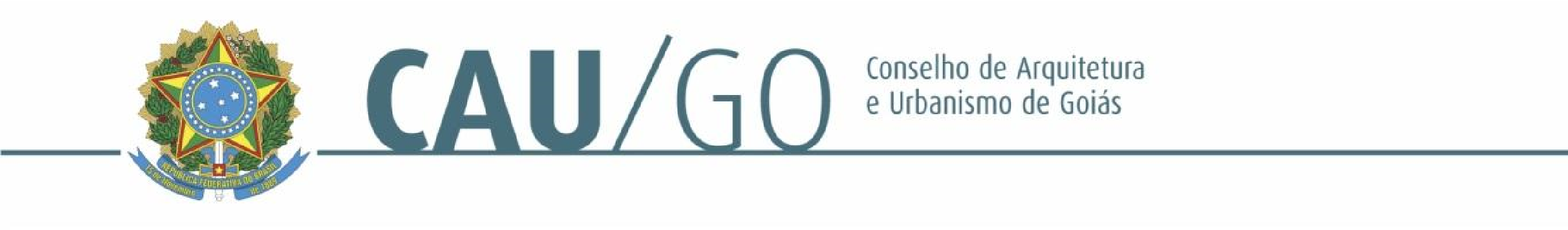 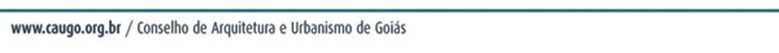 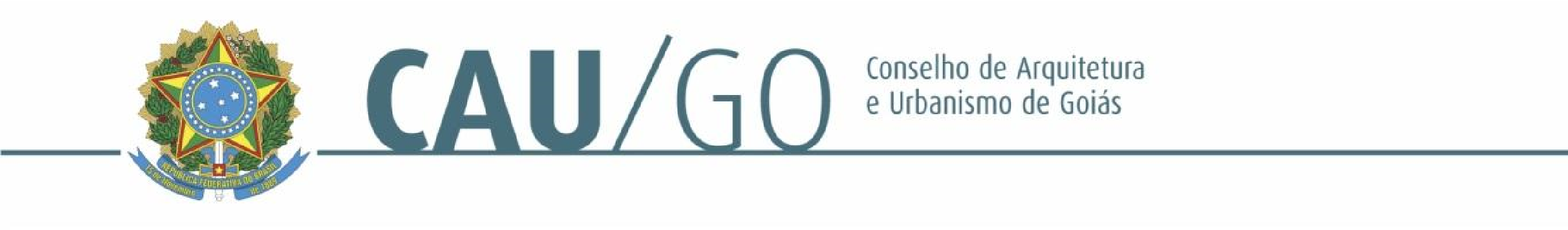 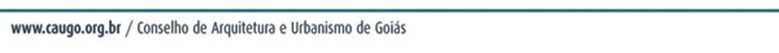 DELIBEROU: 1 - Aprovar a prestação de contas do CAU/GO do período de janeiro a julho de 2023. 2 - Encaminhar a referida prestação de contas para aprovação no Plenário do CAU/GO.  Goiânia, 18 de agosto de 2023.  Considerando a implantação de reuniões deliberativas virtuais, atesto a veracidade e a autenticidade das informações prestadas (art. 7º, parágrafo único c/c art. 9º, da Deliberação Plenária Ad Referendum n. 07/2020-CAU/BR).Guilherme Vieira CiprianoAssessor Jurídico e ComissõesJanaína de Holanda CamiloCoordenadora da CAF 117ª REUNIÃO ORDINÁRIA DA CAF-CAU/GO Videoconferência Folha de Votação HISTÓRICO DA VOTAÇÃO  117ª Reunião Ordinária da CAF                                                                       Data: 18/08/2023 Matéria em Votação: Prestação de Contas de Janeiro a Julho de 2023 - CAU/GO  Resultado da Votação: ( 3 ) Sim      (      ) Não    (      ) Abstenções   (     ) Ausências   ( 3  ) Total Ocorrências:  Secretário da Sessão:  Guilherme Vieira CiprianoCondução dos Trabalhos:  Janaína de Holanda Camilo Considerando a implantação de reuniões deliberativas virtuais, atesto a veracidade e a autenticidade das informações prestadas (art. 7º, parágrafo único c/c art. 9º, da Deliberação Plenária Ad Referendum n. 07/2020-CAU/BR).Guilherme Vieira CiprianoAssessor Jurídico e ComissõesJanaína de Holanda CamiloCoordenadora da CAF PROCESSO INTERESSADO CAU/GO ASSUNTO PRESTAÇÃO DE CONTAS DE JANEIRO – JULHO 2023 Conselheira Função Votação Votação Conselheira Função Sim  Não Abstenção Ausência Janaína de Holanda Camilo  Coordenadora XCelina Fernandes Almeida Manso Coordenadora Adjunta XSimone Buiate BrandãoConselheira  X